Comparison of the toxicity of waters containing initially sulfaquinoxaline after photocatalytic treatment by TiO2 and polyaniline/TiO2Nahid Sandiklya , Mounir Kassirb, Mouhieddine El Jamalc, Hosni Takached, Philippe Arnouxe, Samia Mokha f, Mohammad Al-Iskandarania, Thibault Roques-CarmeseSupporting information S1: Kinetic of adsorption of sulfaquinoxaline (SQX) onto the catalystsTable S1. Kinetic analysis of the adsorption of SQX onto TiO2 and PANI/TiO2 catalysts at various pH. The SQX adsorbed amount is calculated from the difference between the initial pollutant concentration (Cinitial = 7 mg L-1) and the concentration at time of adsorption tads (Ctads) taking into account the volume of the solution (V = 100 mL) and the mass of catalyst (m = 0.1 g): .	Supporting information S2: Toxicity tests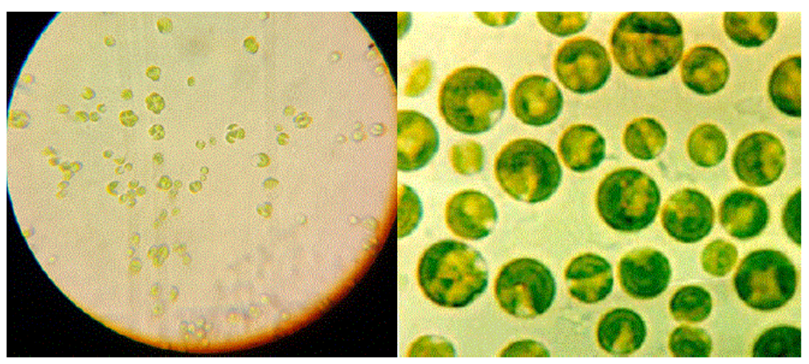 Figure. S1. Microscopic images of the unicellular green algae Chlorella vulgaris.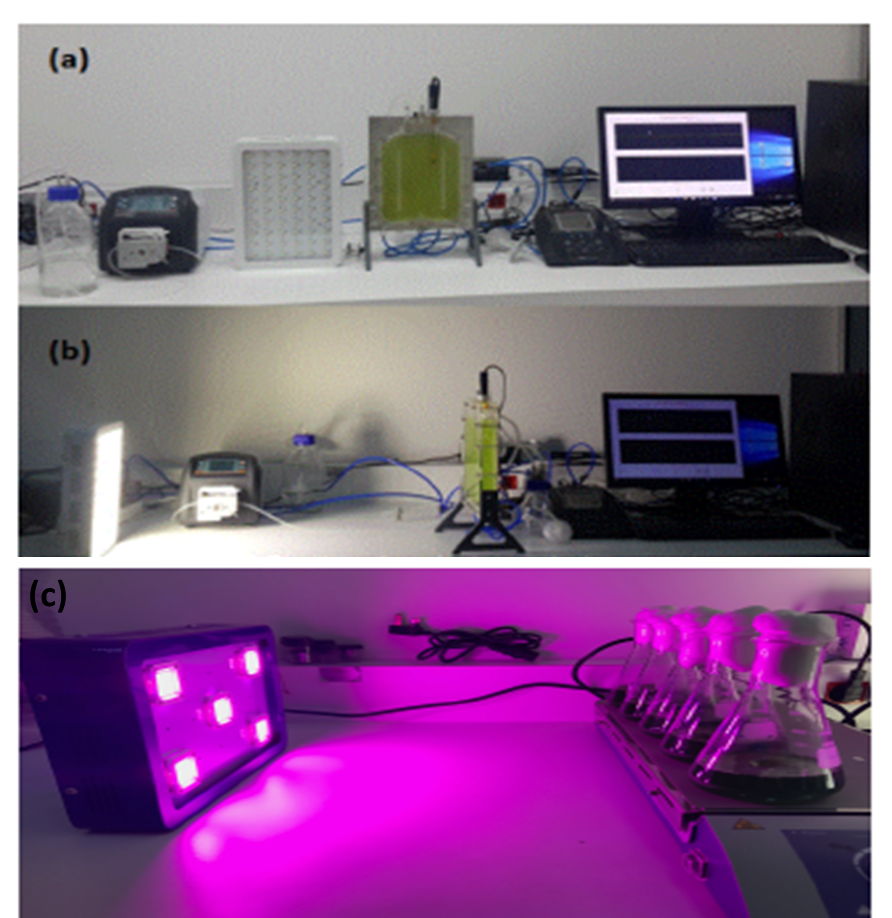 Figure. S2. The experimental setup used for the growth of the unicellular green algae Chlorella vulgaris. 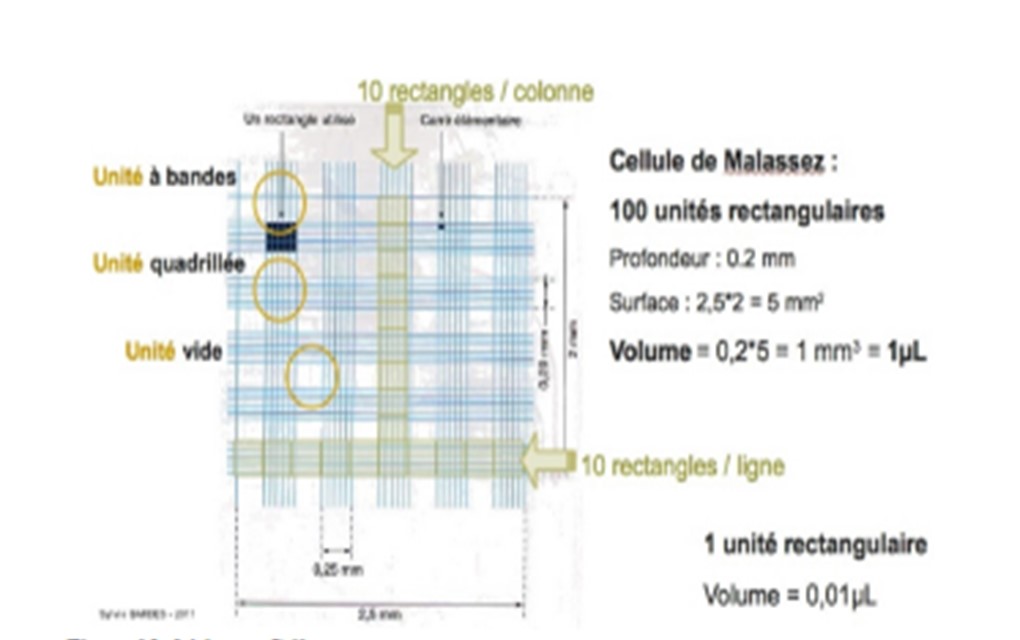 Figure. S3. Schematic representation of the Malassez cell used for cells counting.Supporting information S3: Measurements of hydroxyl radicals (HO•) by HPF probe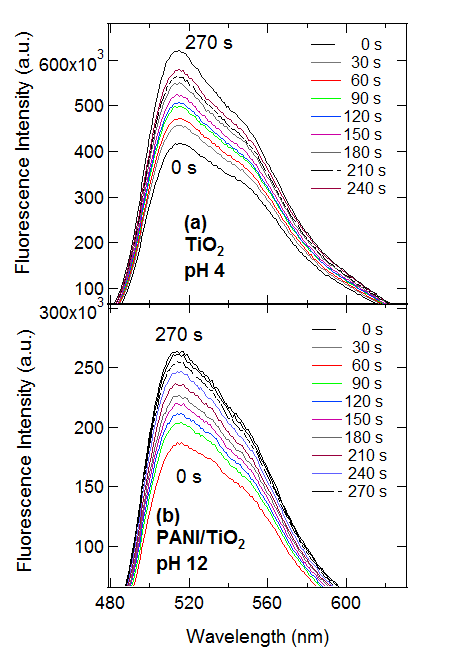 Figure. S4. The temporal evolution of the fluorescence spectra of HPF in the presence of (a) TiO2 at pH 4, and (b) PANI/TiO2 at pH 12 excited at 254 nm. 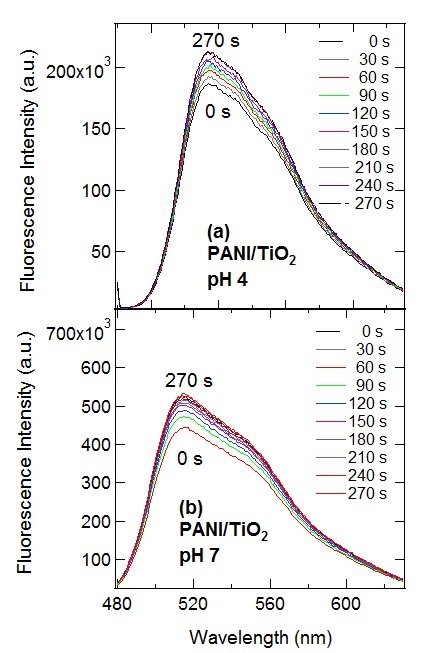 Figure. S5. The temporal evolution of the fluorescence spectra of HPF in the presence of (a) PANI/TiO2 at pH 4, and (b) PANI/TiO2 at pH 7 excited at 254 nm. Time of adsorption(tads)AcidicpH 4AcidicpH 4NeutralpH 7NeutralpH 7BasicpH 12BasicpH 12Time of adsorption(tads)TiO2 (mg/g)PANI/TiO2 (mg/g)TiO2 (mg/g)PANI/TiO2 (mg/g)TiO2 (mg/g)PANI/TiO2 (mg/g)tads = 15 min10243220.22403131534tads =30 min116842012730211820tads =45 min11924051.42733201811tads = 60 min11634230.92732221819